БОЙОРОҠ                                    РАСПОРЯЖЕНИЕ   16 март 2017  й.                                         № 6                   16 марта .О назначении ответственного лица за проверку сведений об адресах сайтов и (или) страниц сайтов в информационно-телекоммуникационной сети «Интернет» В соответствии со статьей 15.1 Федерального закона от 02.03.2007 года №25-ФЗ «О муниципальной службе в Российской Федерации» ответственность за сбор и проверку сведений об адресах сайтов и (или) страниц сайтов в информационно-телекоммуникационной сети «Интернет», на которых муниципальный служащий администрации сельского поселения Кызыльский сельсовет муниципального района Альшеевский район Республики Башкортостан, гражданин, претендующий на замещение должности муниципальной службы, размещали общедоступную информацию, а также данные, позволяющие их идентифицировать возложить на управляющего делами  Каримову Алию Рамазановну.Глава сельского поселения                                 Х.Х. ХабибуллинС распоряжением ознакомлена ____________________________БАШҠОРТОСТАН РЕСПУБЛИКАҺЫӘЛШӘЙ РАЙОНЫМУНИЦИПАЛЬ РАЙОНЫНЫҢКЫЗЫЛ АУЫЛ СОВЕТЫАУЫЛ БИЛӘМӘҺЕХАКИМИӘТЕ(БАШҠОРТОСТАН РЕСПУБЛИКАҺЫӘЛШӘЙ РАЙОНЫКЫЗЫЛ АУЫЛ СОВЕТЫ)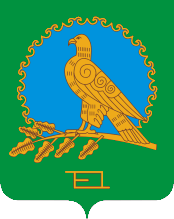           АДМИНИСТРАЦИЯСЕЛЬСКОГО ПОСЕЛЕНИЯКЫЗЫЛЬСКИЙ СЕЛЬСОВЕТМУНИЦИПАЛЬНОГО РАЙОНААЛЬШЕЕВСКИЙ РАЙОНРЕСПУБЛИКИ БАШКОРТОСТАН(КЫЗЫЛЬСКИЙ СЕЛЬСОВЕТАЛЬШЕЕВСКОГО  РАЙОНАРЕСПУБЛИКИ БАШКОРТОСТАН)